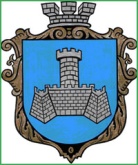 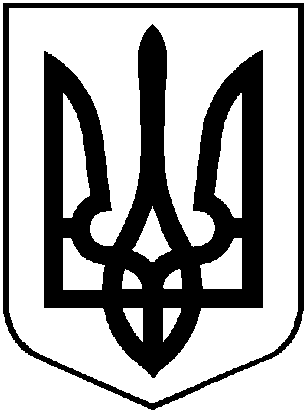       УКРАЇНАВІННИЦЬКОЇ ОБЛАСТІМІСТО ХМІЛЬНИК РОЗПОРЯДЖЕННЯМІСЬКОГО ГОЛОВИвід 13 травня 2021 р.                                                                            №231-рПро відзначення  Дня пам’яті жертв політичних репресій у  м. Хмільнику Відповідно до Указу Президента України №75/2017 «Про заходи у зв’язку з 80-ми роковинами Великого терору – масових політичних репресій 1937-1938 років», з метою донесення об’єктивної інформації про злочини, вчинені комуністичним тоталітарним режимом на території України, сприяння утвердженню в суспільстві ідеалів гуманізму, гідного вшанування пам’яті жертв політичних репресій 1937-1938 років, керуючись ст.ст.42,59 Закону України «Про місцеве самоврядування в Україні»:Провести пам’яте віче із покладанням квітів 14 травня 2021 року о           10:00 год. до меморіального скверу меморіального скверу жертвам голодомору  1932-1933рр.  та політичних репресій 1930-1950рр.  в знак  Дня пам’яті жертв політичних репресій.Утворити організаційний комітет із підготовки та відзначення у                       м. Хмільнику  Дня пам’яті жертв політичних репресій (надалі – Оргкомітет)  згідно з Додатком 1.Затвердити кошторис витрат із підготовки та відзначення у                              м.  Хмільнику  Дня пам’яті жертв політичних репресій згідно з               Додатком 2. Контроль за виконанням цього розпорядження покласти на заступника міського голови з питань діяльності виконавчих органів міської ради                     Сташка А.В.Міський голова 						Микола ЮРЧИШИН	С.П. Маташ	А.В.Сташко  	Ю.С.Цупринюк	Н.А.Буликова Додаток  1до розпорядження міського головивід 13 травня 2021 р.№231-рС К Л А ДОРГАНІЗАЦІЙНОГО КОМІТЕТУіз підготовки та відзначення у  м. Хмільнику  Дня пам’яті жертв політичних репресій Міський голова 						Микола ЮРЧИШИНДодаток  2до розпорядження міського головивід 13 травня 2021 р.№231-рКОШТОРИСвитрат із підготовки та відзначення  м.  Хмільнику  Дня пам’яті жертв політичних репресійМіський голова 						Микола ЮРЧИШИНСТАШКОАндрій Володимирович-заступник міського голови з питань діяльності виконавчих органів міської ради, голова ОргкомітетуМАТАШСергій ПетровичЗАГІКАВолодимир Михайлович-керуючий справами виконавчого комітету міської ради, заступник голови Оргкомітетузаступник міського голови з питань діяльності виконавчих органів міської радиЦУПРИНЮКЮлія Степанівна -начальник відділу культури і туризму Хмільницької міської ради, секретар Оргкомітету КОВАЛЬСЬКИЙ Валентин Дмитрович-голова ГО  "Спілка учасників АТО м.Хмільника та Хмільницького району" /за згодою/ КОВЕДА Галина Іванівна-начальник Управління освіти, молоді та спорту Хмільницької міської радиКОСЕНКО Василь Олександрович-голова Хмільницької міської організації ветеранів України /за згодою/МАЗУРНаталія Петрівна-начальник відділу інформаційної діяльності та комунікацій із громадськістю міської радиМИХАЛЬНЮКМикола Васильович-голова Хмільницької міської громадської організації "Народне Віче Хмільника" /за згодою/ОХРІМЕНКО Андрій Петрович-військовий комісар «Хмільницький об'єднаний районний територіальний центр комплектування та соціальної підтримки» /за згодою/ПАЦАНІВСЬКА Наталія Миколаївна МАЦЕНКО                     -Тетяна Миколаївна-в.о. директора КЗ "Історичний музей                                м. Хмільника" Хмільницької міської радидиректор КЗ «Історичний музей імені Василя Порика» Хмільницької міської радиПОПОВАЗоя МиколаївнаКОВАЛЬЧУК                  Лариса Леонідівна          --директор КЗ «Бібліотека для дорослих» Хмільницької міської радидиректор КЗ «Будинок культури»  Хмільницької міської радиПРОКОПОВИЧ Ольга Дмитрівна-начальник загального відділу міської радиРОМАНЮКВалерій Олександрович -начальник  Хмільницького відділення поліції Калинівського відділу поліції ГУНП у Вінницькій області /за згодою/ЛИТВИНЕНКОІнна СергіївнаПРОКОПОВИЧ Юрій Іванович --начальник Управління житлово-комунального господарства та комунальної власності Хмільницької міської радиначальник КП «Хмільниккомунсервіс» Хмільницької  міської  ради ТЕНДЕРИС Оксана ВолодимирівнаТИМОШЕНКО Ірина Ярославівна --начальник організаційного відділу міської радиначальник Управління праці та соціального захисту населення Хмільницької міської ради№з/пНазва видатків К-сть(шт.)КФКВКЕКВСума, грн.Придбання гвоздик2010140822282300Придбання хризантем910140822282450РАЗОМ 750